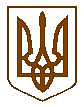 У К Р А Ї Н АРОЗПОРЯДЖЕННЯЧопського міського голови  Закарпатської областівід 19.04.2019 року                             № 89Про скликання 39 сесії  Чопської міської ради VII скликання, позачергове засіданняУ відповідності до статті 42 Закону України "Про місцеве самоврядування в Україні", п.3 ст.16 Регламенту Чопської міської ради VII скликання, скликати 23 квітня 2019 року о 10.00 год. в приміщенні залу засідань Чопської міської ради (м. Чоп, вул. Берег, 2) 39 сесію Чопської міської ради VII скликання, позачергове засідання з наступним порядком денним:1. Про затвердження фінансового плану комунального некомерційного підприємства Чопської міської ради «Чопська міська лікарня»2. Про затвердження Положення про проведення конкурсу на зайняття посади керівника комунального некомерційного підприємства Чопської міської ради «Чопська міська рада»3. РізнеМіський голова									В. Самардак